Zápisový lístekObdržený zápisový lístek si pečlivě uschovejte.Uchazeč podáním zápisového lístku potvrzuje svůj úmysl vzdělávat se v dané střední škole. Odevzdává se řediteli školy, který rozhodl o přijetí ke vzdělávání nejpozději do 10 pracovních dnů ode dne oznámení rozhodnutí. Způsob odevzdáníPodle vzoru doplňte 1. bod – přesný název, adresu SŠ, kód a název oboru, který bude uchazeč studovat.Nezapomeňte na podpis uchazeče a zákonného zástupce.Odevzdejte osobně oproti potvrzení na SŠ nebo odešlete doporučeným dopisem.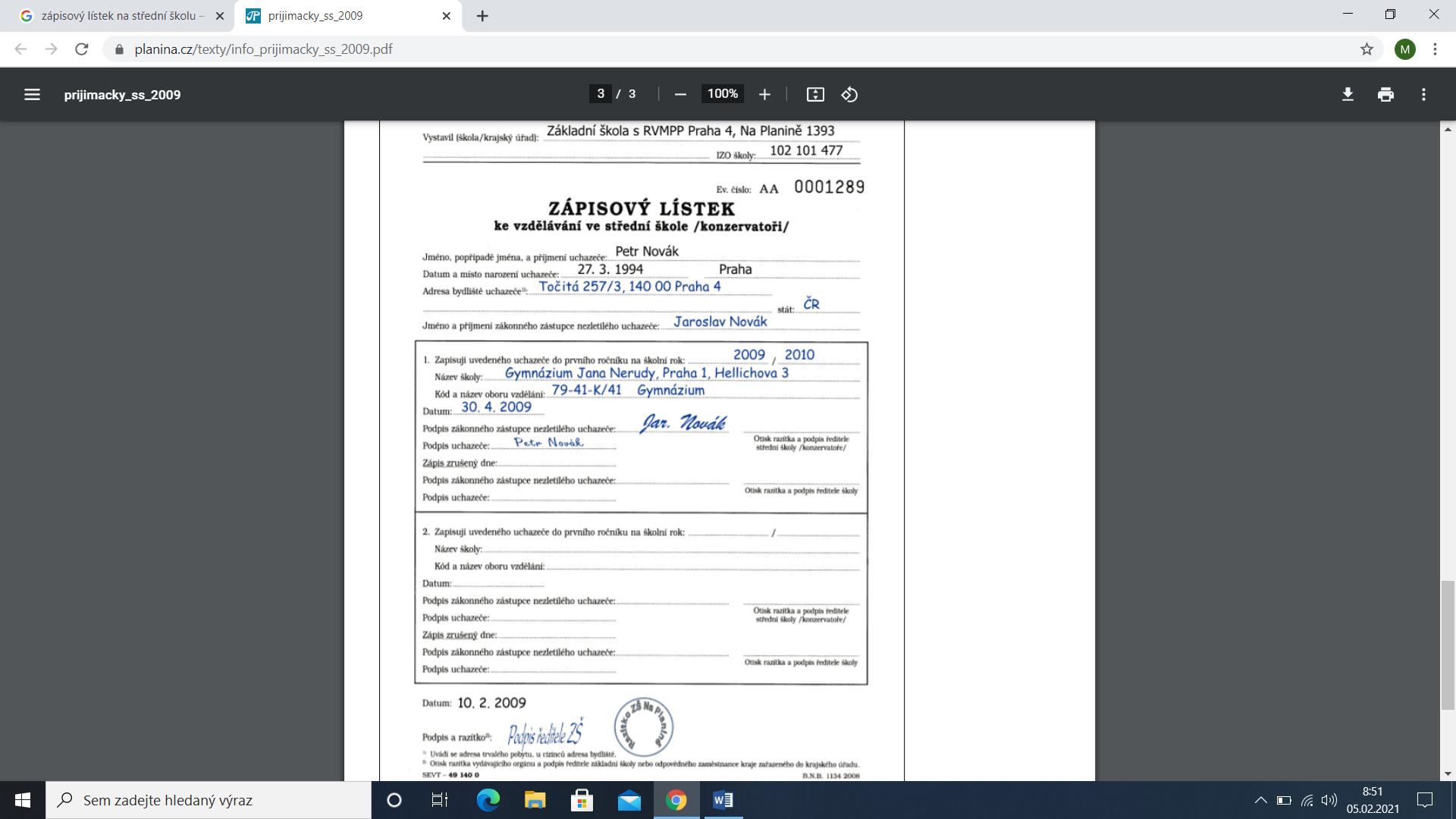 Zápisový lístek se neodevzdáV případě, že uchazeč zápisový lístek neodevzdá ve stanovené lhůtě, zanikají posledním dnem lhůty právní účinky rozhodnutí o přijetí tohoto uchazeče ke vzdělávání v dané střední škole. I v případě přijetí uchazeče do 1. ročníku denní formy vzdělávání v průběhu školního roku se neuplatněním zápisového lístku ruší právní účinky rozhodnutí o přijetí. Zápisový lístek musí být podepsán nezletilým uchazečem i jeho zákonným zástupcem, nebo zletilým uchazečem.Zpětvzetí zápisového lístkuUchazeč může vzít zpět zápisový lístek uplatněný v přijímacím řízení do oborů vzdělání s talentovou zkouškou nebo do konzervatoří, pokud byl následně přijat do oboru vzdělání bez talentové zkoušky, popř. pokud byl přijat na školu na základě odvolání.